Wan Tse ShuenBachelor of Social Science, Singapore Management University, 2026 (est.)
Cumulative GPA: 3.60 / 4.00 (Jan 2024)Mobile: 89094248 							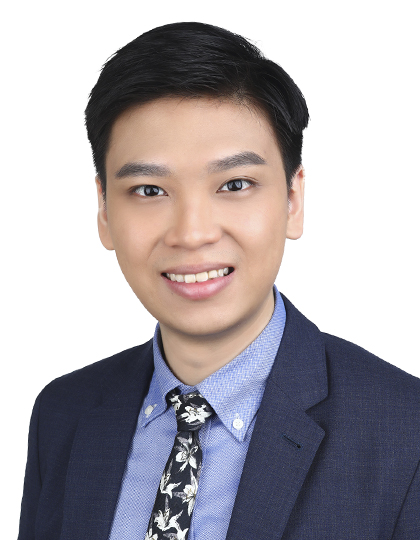 tswan.2022@socsc.smu.edu.sgRELEVANT WORK EXPERIENCEPromises Healthcare, Visions by Promises | Intern May 2023 – Aug 2023Assisted with development and execution of behavioural addictions intensive recovery program (Gaming focused)Acted as observer/support leader in groups held at Visions including;Alcoholics Anonymous (AA)Continuing Care (behavioural & substance addictions)Gaming addictionRepetitive transcranial magnetic stimulation (rTMS) technician with Neuronetic’s Neurostar platform. Provided treatment for a wide range of clients diagnosed with depressive, anxiety and obsessive-compulsive disordersProvided administrative and secretarial support for Director of Visions, Andy Leach, in preparation for panel held by United Women Singapore – Boys Empowered SummitInvited to attend Asia Pacific Behavioural & Addictions Medicine Conference 2024 with Visions by Promises.Vive Active Joo Chiat | ConciergeJan 2024 – PresentAdministrative class support and facilitating on-boarding of new membersActive Fitness | Front of HouseJul 2022 – Nov 2023Accounting for class attendance and providing live responses to member enquiriesFacilitating on-boarding of new membersNASCANS@Ngee Ann Primary | Student Care MentorDec 2021 – Jul 2022Preparation and execution of after-school activities for a group of 25 students aged 9 and 10 including; administering meals, extracurricular programs and enrichment activitiesPlanned holiday activities for upper primary students, including a short course on music theoryEDUCATION AND QUALIFICATIONSSingapore Management University – School of Social SciencesPsychology MajorAug 2022 – May 2026 (expected)Cumulative GPA: 3.60 / 4.00rTMS Certified Technician (Neurostar)Mar 2023Completed Neuronetics clinical training program for TMS Therapy with Neurostar platformEXTRA-CURRICULAR ACTIVITIESResearch Assistant | Dawn Labs @ SMUJan 2024 – PresentAssisting Professor Andree Hartanto’s graduate students with running experiments at Dawn LabsTeaching Assistant | Big QuestionsAug 2023 – Dec 2023Provided administrative and class support for Professor Matthew HammertonResearch Assistant Sept 2023 – Nov 2023Assisted Professor Matthew Hammerton with literature review relating to prebunking, debunking and inoculation in preparation for conference panelDirector of Operations and Finance | SOSS Freshmen OrientationMay 2023 – Aug 2023Oversaw department in managing administrative matters including outreach/registration of incoming freshmen, sourcing/procuring camp merchandise and  connecting facilitators with their assigned freshmenManaged all finance and budgeting related mattersSMU Athletics (Recreational Running)Aug 2022 – PresentMember of biweekly running clubDeputy Secretary General | North American Model United NationsJan 2017 – Jan 2018Overall in-charge for academic related matters; designing, developing and execution of offered committees (General Assembly, Specialised Agencies, Crisis and Joint-Crisis).Managed branch directors and staff hiring/training of over 200 conference staffHeld previous positions as moderator, crisis manager and crisis coordinatorCOMMUNITY SERVICEGIC Sparks and Smiles Study Grant Aug 2023Leadership & community engagement program jointly offered by GIC and Beyond Social ServicesAssigned door-knocking role to interview and procure essential information for communities served by Beyond Social Services at Whampoa, Lavendar and North Bridge Road areas.